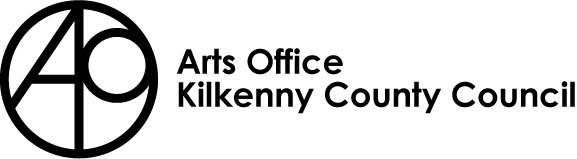 CRITICAL RESPONSE PROCESS PILOT PROGRAMME 2023 APPLICATION FORMKilkenny County Council Arts Office works to develop, co-ordinate, motivate, inspire andstrengthen artistic activity throughout the city and county. We promote the arts as a worthwhile activity for all, we manage a diverse range of annual programmes, coordinate key cultural events, and provide advice and support for groups and individuals. The Arts Office collaborates and partners with a number of local and national agencies in order to deliver our initiatives as we recognise this as key to maintaining and developing policy and programming. At the core of all of our work is the practitioner. We offer professional and practical development initiatives across all art forms, thus affording practitioners the time, space and skills to develop their practice.To this end Kilkenny Arts Office will pilot the CRP process for Kilkenny based writers in February / March 2023.CRITICAL RESPONSE PROCESS – WHAT IS ITThrough the supportive structure of its four core steps, Critical Response Process combines the power of questions with the focus and challenge of informed dialogue. The Process offers makers an active role in the critique of their own work. It gives makers a way to rehearse the connections they seek when art meets it audience or a product meets its purpose. Step 1. Statements of MeaningResponders state what was meaningful, evocative, interesting, exciting, and/or striking in the work they have just witnessed.Step 2. Artist as QuestionerThe artist asks questions about the work. In answering, responders stay on topic with the question and may express opinions in direct response to the artist’s questions.Step 3. Neutral QuestionsResponders ask neutral questions about the work, and the artist responds. Questions are neutral when they do not have an opinion couched in them.This step is one of the most fundamental, challenging, and misunderstood steps of Critical Response Process.Step 4. Opinion TimeResponders state opinions, given permission from the artist; the artist has the option to say no.RolesArtist / maker / writer Offers a work-in-progress for review and feels prepared to question that work in a dialogue with other people.Responder(s)Engage in dialogue with the artist, with a commitment to the artist’s intent to make excellent workFacilitator Initiates each step, keeps the process on track, works to help the artist and responders use the process to frame useful questions and responses The Critical Response Process was devised by choreographer Liz Lerman in 1990, Critical Response Process® (CRP) is an internationally recognized method for giving and getting feedback on creative works in progress.Programme Aims & Objectives. To: Build capacity in Kilkenny’s writing community  Encourage supportive collaborative activity Empower local writers to support each other’s development & progression Prepare writers at all levels to deliver work to a wider public audience Strengthen the local writing community and develop a mutually supportive community of writers across the countyThis opportunity is for:Emerging writers who can demonstrate a commitment to their practiceWriters who can provide evidence that their practice would currently benefit from this particular process  Writers at all levels who are willing to rethink their aesthetics, opinions, and their assumptions about their workWriters who are seeking critique which inspires and challenges.Closing Date: February 10th 2023Please ensure that you read the form fully and complete all sectionsIncomplete applications will not be processedRemember to allow sufficient time for completion and delivery of application before the closing date. Eligibility:Applicants must be resident in Kilkenny for a minimum of 2 years Applicants must fully commit to the process which will entail:An investment of personal time, reading the material submitted by the other successful applicants in advance of the session Engage fully in the process on the day, carefully and thoughtfully following the process of CRP under the guidance of the facilitatorDemonstrate a willingness to review their own work with an open attitude towards the opinion of othersAgree to strict confidentiality of the session proceedings Personal DetailsGive details of any other previous awards received, including those from national and local organisations, e.g. Arts Council, ArtLinks, Local Authority, other professional organisations. Criteriayour application will be assessed on the basis of you having identified as part of your application:Evidence of your commitment to your practiceA statement outlining future goals and plans for your writing practiceEvidence of how this particular process would currently benefit the progression of and future goals for your writing practice Please attach a sample of your most current work. Max 500 words The selection process will look to ensure a variety of genres I have read the conditions applying to CRP 2023. The information I have supplied is correct to the best to my knowledge. I agree to be bound by the terms and conditions of this scheme.CHECKLISTCompleted application form			Sample of your most current work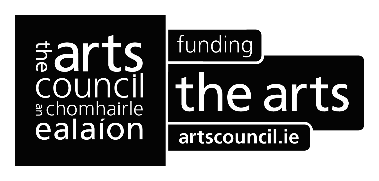 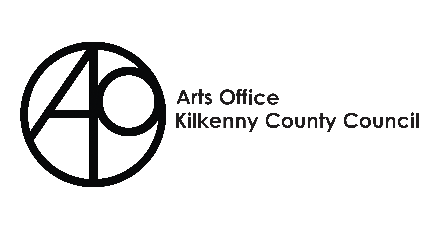 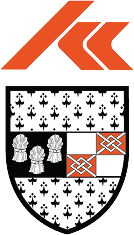 NameCurrent residential address Email Mobile Website Social media Title of AwardYear ReceivedAmount Received no. 1-3 above Max 400 words Signature:Print name:Date:Completed application forms must be received by12 noon Friday 10th February 2023Please email your application to bernadette.roberts@kilkennycoco.iewith CRP in the subject line 